Н А К А ЗВід  09.12. .2019 № 258Про направлення та складкоманд для участі у ІІ етапіВсеукраїнського конкурсу-захистунауково-дослідницьких робіт учнів-членів Малої академії наук України у 2019/2020навчальному роціНа виконання наказу Департаменту науки і освіти Харківської обласної державної адміністрації від 11.10.2019 №264 “Про проведення І, ІІ етапів Всеукраїнського конкурсу-захисту науково-дослідницьких робіт учнів-членів Малої академії наук України у 2019/2020 навчальному році”, відповідно до Положення про Всеукраїнські учнівські олімпіади, турніри, конкурси з навчальних предметів, конкурси-захисти науково-дослідницьких робіт, олімпіади зі спеціальних дисциплін та конкурси фахової майстерності, затвердженого наказом Міністерства освіти і науки, молоді та спорту України від 22.09.2011 №1099, зареєстрованого в Міністерстві юстиції України 17.11.2011 за №1318/20056 (із змінами), Правил проведення Всеукраїнського конкурсу-захисту науково-дослідницьких робіт учнів-членів Малої академії наук України, затверджених наказом Міністерства освіти і науки України                  від 24.03.2014 №259, зареєстрованих у Міністерстві юстиції України 11.04.2014 за №407/25184, наказу начальника Управління освіти адміністрації Основ’янського району Харківської міської ради від 18.10.2019 №213 “Про проведення І етапу Всеукраїнського конкурсу-захисту науково-дослідницьких робіт учнів-членів Малої академії наук України у 2019/2020 навчальному році”НАКАЗУЮ:1. Затвердити список учасників, які визначені переможцями І етапу Всеукраїнського конкурсу-захисту науково-дослідницьких робіт учнів-членів Малої академії наук України (далі – конкурс-захист) у 2019/2020 навчальному році для участі їх у ІІ етапі конкурсі-захисті (додаток 1).2. Сформувати склад команд та призначити їх керівників за відповідними науковими відділеннями (додаток 2).3. Директорам закладів загальної середньої освіти району організувати роботу щодо підготовки та участі учнів у ІІ етапі Всеукраїнського конкурсу-захисту науково-дослідницьких робіт учнів-членів Малої академії наук України у 2019/2020 навчальному році.До 20.12.20194. Завідувачу ЛКТО Остапчук С.П. розмістити цей наказ на сайті Управління освіти.До 13.12.20195. Контроль за виконанням даного наказу залишаю за собою.Начальник Управління                                         О.С.НижникЗ наказом ознайомлені:ЛАШИНА Н.В.ОСТАПЧУК С.П.Патюкова І.М. 725-13-49СПИСОКучасників, які визначені переможцями Основ’янського районуІ етапу Всеукраїнського конкурсу-захисту науково-дослідницьких робіт учнів-членів Малої академії наук України у 2019/2020 навчальному році,що направляються для участі у ІІ етапіза відповідними науковими відділеннями і секціямиНАУКОВЕ ВІДДІЛЕННЯЛІТЕРАТУРОЗНАВСТВА, ФОЛЬКЛОРИСТИКИТА МИСТЕЦТВОЗНАВСТВАНаукова секція “Українська література”Наукова секція “Фольклористика”Наукова секція “Мистецтвознавство”НАУКОВЕ ВІДДІЛЕННЯМОВОЗНАВСТВАНаукова секція “Українська мова”Наукова секція “Англійська мова”НАУКОВЕ ВІДДІЛЕННЯФІЛОСОФІЇ ТА СУСПІЛЬСТВОЗНАВСТВАНаукова секція “Соціологія”Наукова секція “Правознавство”Наукова секція “Педагогіка”НАУКОВЕ ВІДДІЛЕННЯІСТОРІЇНаукова секція “Історія України”Наукова секція “Історичне краєзнавство”НАУКОВЕ ВІДДІЛЕННЯНАУК ПРО ЗЕМЛЮНаукова секція “Гідрологія”НАУКОВЕ ВІДДІЛЕННЯКОМП’ЮТЕРНИХ НАУКНаукова секція “Інформаційні системи, бази даних та системи штучного інтелекту”Наукова секція “Мультимедійні системи, навчальні та ігрові програми”НАУКОВЕ ВІДДІЛЕННЯМАТЕМАТИКИНаукова секція “Прикладна математика”Наукова секція “Математичне моделювання”НАУКОВЕ ВІДДІЛЕННЯХІМІЇ ТА БІОЛОГІЇНаукова секція “Біологія людини”Наукова секція “Валеологія”Наукова секція “Психологія”Наукова секція “Хімія”НАУКОВЕ ВІДДІЛЕННЯЕКОЛОГІЇ ТА АГРАРНИХ НАУКНаукова секція “Екологія”Наукова секція “Охорона довкілля та раціональне природокористування”Начальник Управління                                                                 О.С. НижникСПИСОКкерівників команд Основ’янського району,що направляються для участі у ІІ етапі Всеукраїнського конкурсу-захистунауково-дослідницьких робіт учнів-членів Малої академії наук України у 2019/2020 навчальному році за науковими відділеннями1. Наукове відділення літературознавства, фольклористики та мистецтвознавства (кількість учасників – 3) – Кобзар Т.Є., учитель української мови та літератури Харківської загальноосвітньої школи І-ІІІ ступенів №41 Харківської міської ради Харківської області.2. Наукове відділення мовознавства (кількість учасників – 2) – Ващенко Т.І., учитель української мови та літератури Харківської загальноосвітньої школи    І-ІІІ ступенів №35 Харківської міської ради Харківської області.3. Наукове відділення філософії та суспільствознавства (кількість  учасників – 3) – Деркач Ю.О., учитель історії Харківської загальноосвітньої школи І-ІІІ ступенів №7 Харківської міської ради Харківської області.4. Наукове відділення історії (кількість учасників – 2) – Маленюк Ю.В., учитель історії Харківської загальноосвітньої школи І-ІІІ ступенів №48 Харківської міської ради Харківської області.5. Наукове відділення наук про Землю (кількість учасників – 1) –            Протопопова Т.М., учитель географії Харківської загальноосвітньої школи І-ІІІ ступенів №35 Харківської міської ради Харківської області.6. Наукове відділення комп’ютерних наук (кількість учасників – 2) – Хохлова С.Л., учитель інформатики Харківської загальноосвітньої школи І-ІІІ ступенів №35 Харківської міської ради Харківської області7. Наукове відділення математики (кількість учасників – 2) –        Скляренко С.М., учитель математики Харківської загальноосвітньої школи І-ІІІ ступенів №10 Харківської міської ради Харківської області.8. Наукове відділення хімії та біології (кількість учасників – 4) –     Філатова А.Є., учитель біології Харківської загальноосвітньої школи І-ІІІ ступенів №7 Харківської міської ради Харківської області.9. Наукове відділення екології та аграрних наук (кількість учасників – 2) – Світлична А.В., учитель біології Харківської загальноосвітньої школи І-ІІІ ступенів №48 Харківської міської ради Харківської області.Начальник Управління                                                                 О.С. Нижник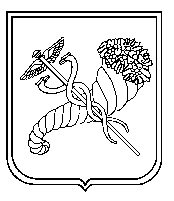 Заступник начальника Управління освіти-уповноважена особа з питань запобігання та виявлення корупції                             О.В.ПРОХОРЕНКОІ місце– Ткаченко Тетяна Миколаївна, учениця 10-го класу Харківської гімназії №34 Харківської міської ради Харківської областіІ місце– Шапіна Карина Артемівна, учениця 11-го класу Харківської спеціалізованої школи І-ІІІ ступенів №66 Харківської міської ради Харківської областіІ місце– Сумко Олена Олександрівна, учениця 9-го класу Харківської загальноосвітньої школи І-ІІІ ступенів №41 Харківської міської ради Харківської областіІ місце– Куриляк Вікторія Ігорівна, учениця 9-го класу Харківської загальноосвітньої школи І-ІІІ ступенів №35 Харківської міської ради Харківської областіІ місце– Гамуля Наталія Юріївна, учениця 11-го класу Харківської    гімназії №12 Харківської міської ради Харківської областіІ місце– Бараницька Єлизавета Олександрівна, учениця 9-го класу Харківської загальноосвітньої школи І-ІІІ ступенів №7 Харківської міської ради Харківської областіІ місце– Богдан Валерія Романівна, учениця 10-го класу Харківської загальноосвітньої школи І-ІІІ ступенів №48 Харківської міської ради Харківської областіІ місце– Власова Вероника Євгеніївна, учениця 11-го класу Харківської загальноосвітньої школи І-ІІІ ступенів №41 Харківської міської ради Харківської областіІ місце– Світлична Дарина Сергіївна, учениця 11-го класу Харківської загальноосвітньої школи І-ІІІ ступенів №48 Харківської міської ради Харківської областіІ місце– Тихоненко Аліса Вячеславівна, учениця 11-го класу Харківської загальноосвітньої школи І-ІІІ ступенів №48 Харківської міської ради Харківської областіІ місце– Левченко Богдана Валентинівна, учениця 9-го класу Харківської загальноосвітньої школи І-ІІІ ступенів №35 Харківської міської ради Харківської областіІ місце– Попова Анна Олександрівна, учениця 10-го класу Харківської  загальноосвітньої школи І-ІІІ ступенів №35 Харківської міської ради Харківської областіІ місце– Синельніков Олександр Олександрович, учень 10-го класу Харківської гімназії №12 Харківської міської ради Харківської областіІ місце– Русіна Олександра Андріївна, учениця 9-го класу Харківської загальноосвітньої школи І-ІІІ ступенів І-ІІІ ступенів №35 Харківської міської ради Харківської областіІ місце– Борисова Аліса Василівна, учениця 11-го класу Харківської загальноосвітньої школи І-ІІІ ступенів №10 Харківської міської ради Харківської областіІ місце– Первушкіна Каміла Ігорівна, учениця 11-го класу Харківської загальноосвітньої школи І-ІІІ ступенів №7 Харківської міської ради Харківської областіІ місце– Білецька Майя Вячеславівна, учениця 10-го класу Харківської гімназії №12 Харківської міської ради Харківської областіІ місце– Зионг Тхі Тхао, учениця 10-го класу Харківської гімназії №12 Харківської міської ради Харківської областіІ місце– Кузнєцова Євгенія Ігорівна, учениця 10-го класу Харківської гімназії №12 Харківської міської ради Харківської областіІ місце– Бухун Іван Андрійович, учень 11-го класу Харківської спеціалізованої школи І-ІІІ ступенів №66 Харківської міської ради Харківської областіІ місце– Світлична Дарина Сергіївна, учениця 11-го класу Харківської загальноосвітньої школи І-ІІІ ступенів №48 Харківської міської ради Харківської області